Задание №1 Тестирование1. ВЕНЫ СЕРДЦА, ВПАДАЮЩИЕ НЕПОСРЕДСТВЕННО В ПРАВОЕ ПРЕДСЕРДИЕ:1) малая вена сердца2) задняя вена левого желудочка3) передние вены сердца4) большая вена сердца2. В НЕПАРНУЮ ВЕНУ НЕПОСРЕДСТВЕННО ВПАДАЮТ:1) внутренние грудные вены2) левая восходящая поясничная вена3) передние межреберные вены4) задние межреберные вены3. К ВНЕЧЕРЕПНЫМ ПРИТОКАМ ВНУТРЕННЕЙ ЯРЕМНОЙ ВЕНЫ ОТНОСЯТСЯ:1) слуховая вена2) глоточные вены3) глазная вена4) менингиальная вена4. МЕДИАЛЬНАЯ ПОДКОЖНАЯ ВЕНА РУКИ ВПАДАЕТ:1) в плечевую вену2) в подмышечную вену3) в подключичную вену4) в наружную яремную вену5. ГЛУБОКИМИ ВЕНАМИ ВЕРХНЕЙ КОНЕЧНОСТИ ЯВЛЯЮТСЯ:1) лучевые вены2) латеральная подкожная вена3) медиальная подкожная вена4) промежуточная вена локтяЗадание №2. Закончите фразуВенозные сосуды несут кровь от _______________ к __________________________Верхняя полая вена впадает в ______________________________________________Верхняя полая вена формируется путем слияния _____________________________Морфологические отличия венозных сосудов от артериальных  заключаются в _______________________________________________________________________На конечностях вены делятся на____________________________________________От головного мозга кровь оттекает через  ____________________________________Непарная вена формируется на уровне _____________ из_______________________Полунепарная вена собирает кровь от _______________________________________Внутренняя яремная вена имеет притоки ____________________________________Основная и головная вены собирают кровь от ________________________________Задание №3. Нарисуйте схемы, подпишите анатомические образования:1) «Синусы головного мозга» 2) «Вены верхней конечности»Задание №4 Тестирование1. В НАРУЖНУЮ ПОДВЗДОШНУЮ ВЕНУ ВПАДАЮТ: 1) нижние надчревные вены; 2) верхние надчревные вены; 3) нижние прямокишечные вены; 4) боковые крестцовые вены; 2. ЛЕВАЯ НАДПОЧЕЧНИКОВАЯ ВЕНА ВПАДАЕТ В: 1) нижнюю полую вену; 2) правую почечную вену; 3) левую почечную вену; 4) селезеночную вену; 3. ГЛУБОКОЙ ВЕНОЙ НИЖНЕЙ КОНЕЧНОСТИ ЯВЛЯЕТСЯ: 1) малая подкожная вена; 2) большая подкожная вена; 3) подколенная вена; 4) поверхностная надчревная вена; 4. НИЖНЯЯ ПОЛАЯ ВЕНА ФОРМИРУЕТСЯ НА УРОВНЕ: 1) третьего поясничного позвонка; 2) первого крестцового позвонка; 3) четвертого-пятого поясничного позвонков; 4) крестцово-подвздошного сустава; 5. ВЕНЫ, ВПАДАЮЩИЕ В НИЖНЮЮ ПОЛУЮ ВЕНУ - ЭТО: 1) задние межреберные вены; 2) нижние брыжеечные вены; 3) почечные вены; 4) селезеночные вены; Задание №5. Закончите фразуНижняя полая вена впадает в __________________________________________________Нижняя полая вена формируется на уровне __________путем слияния _______________От прямой кишки кровь оттекает в_____________________________________________Большая подкожная вена впадает в   ____________________________________________Малая подкожная вена формируется из _________________________________________Воротная вена собирает кровь из ______________________________________________Притоками воротной вены являются ___________________________________________Особенность оттока венозной крови от органов малого таза ________________________Левая яичниковая вена впадает в ______________________________________________Малая подкожная вена впадает в ______________________________________________Задание №6. На приведенных фотографиях воротной вены, обозначьте ее притоки и нарисуйте схемы вариантов формирования воротной вены в соответствие с фотографиями анатомических препаратов Задание №7. Нарисуйте схемы венозных анастомозов брюшной полости (порто-кавальные верхний и нижний, порто-кава-кавальный, кава-кавальный), укажите их клиническое значение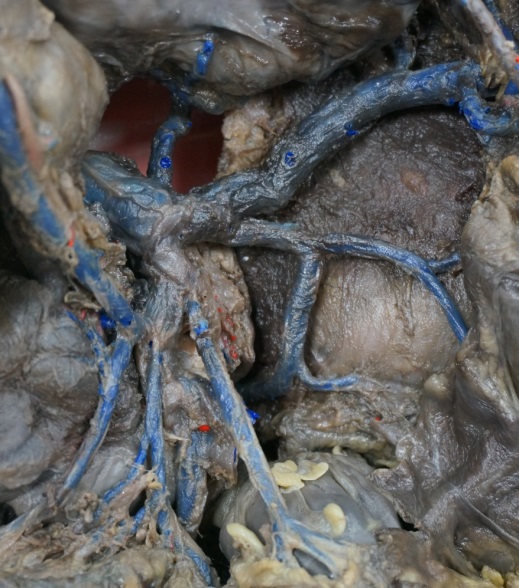 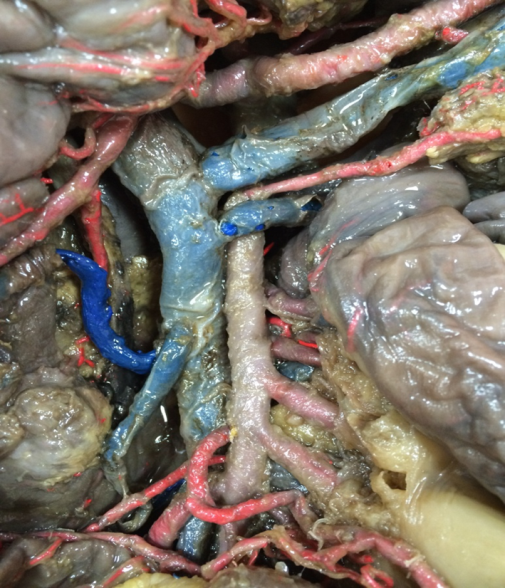 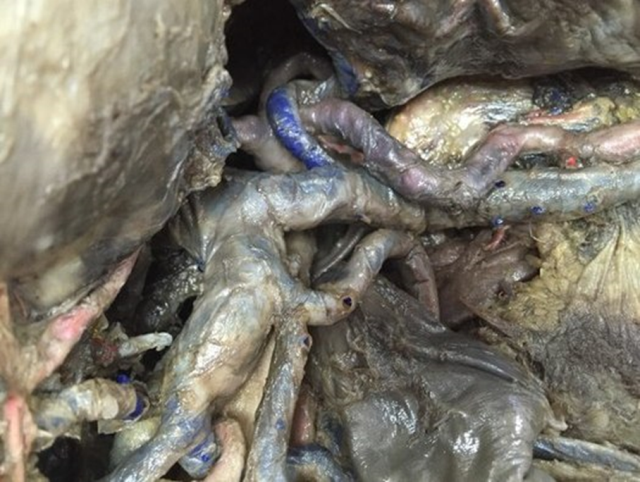 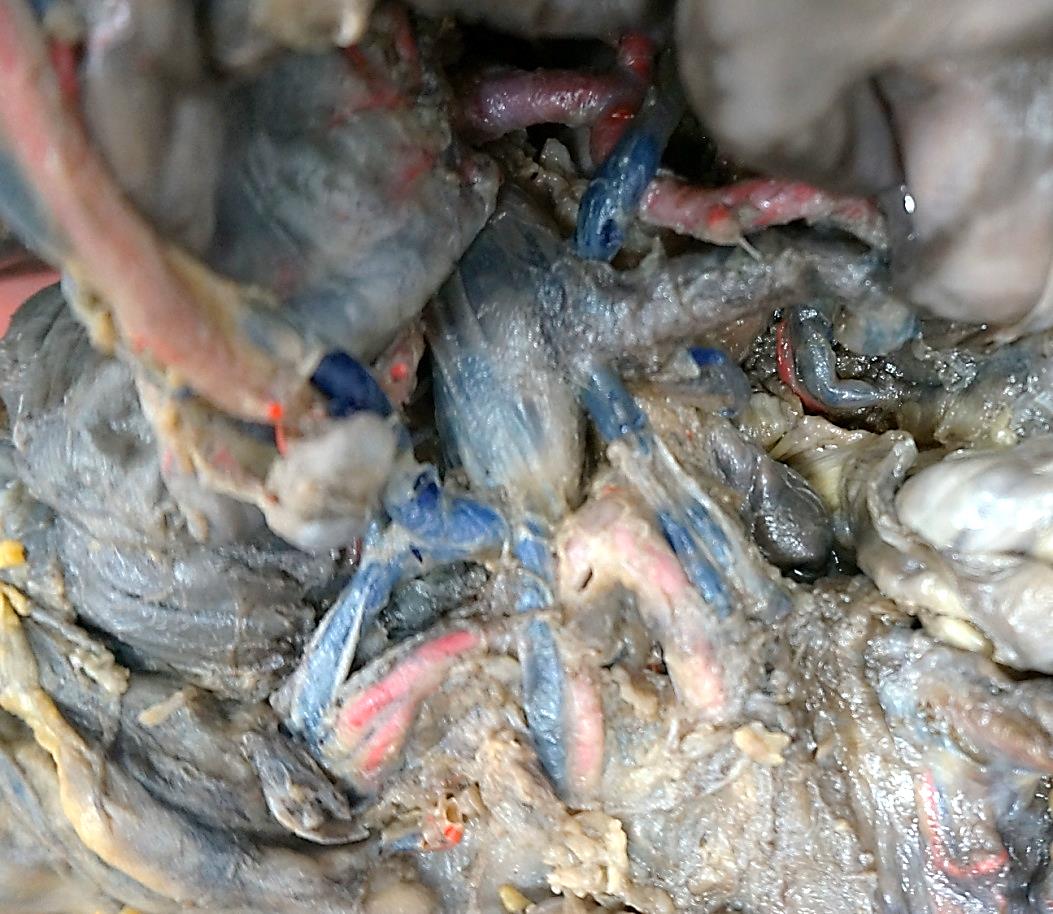 